INDICAÇÃO Nº 4972/2018Sugere ao Poder Executivo Municipal construção de rampa de acessibilidade para mobilidade urbana, em área pública, entre a Rua dos Tupis e Estrada de Cilos, na travessia do supermercado barbarense e praça “Augusto Toledo – Seu Augustinho”, no bairro Jardim São Francisco. Excelentíssimo Senhor Prefeito Municipal, Nos termos do Art. 108 do Regimento Interno desta Casa de Leis, dirijo-me a Vossa Excelência para sugerir que, por intermédio do Setor competente, seja executada construção de rampa de acessibilidade para mobilidade urbana, em área pública, entre a Rua dos Tupis e Estrada de Cilos, na travessia do supermercado barbarense e praça “Augusto Toledo – Seu Augustinho”, neste município.Justificativa:Conforme reivindicação dos moradores do referido bairro, como também de famílias que costumam frequentar a referida praça, solicitamos que a prefeitura proceda construção de rampa de acessibilidade para mobilidade urbana, em área pública, na travessia do supermercado barbarense e praça “Augusto Toledo – Seu Augustinho para facilitar a passagem de pedestres, principalmente  a passagem de cadeirantes e carrinhos de bebes  entre a Rua dos Tupis e Estrada de Cilos. Tal reivindicação é embasada no fato de que o local é bastante movimentado por pedestres e veículos, e facilitaria o acesso para cadeirantes e também mães com carrinhos de bebê. Pedimos urgência no possível atendimento desta indicação.Plenário “Dr. Tancredo Neves”, 05 de novembro de 2.018.JESUS VENDEDOR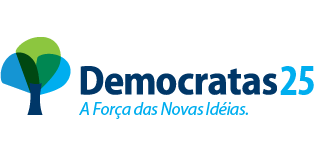 -Vereador / Vice Presidente-